NB: this version incorporates storyboard material that was on the wiki previously and that should / could be integrated as the series of storyboards is completed in this document.André, 2011-04-28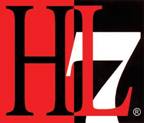 Patient Care WorkgroupCare Plan StoryboardsBased on HL7 HDF Release 1.5Working Document v0.2b2011-05-11© 2011 Health Level Seven, Inc.
Ann Arbor, MI
All rights reserved.AcknowledgmentsThis guide was produced and developed through the efforts of the Patient Care Workgroup within the Health Level 7 (HL7) organizationWe acknowledge the foundational work on the Health Level Seven (HL7) Modeling and Methodology Work Group for the creation of the Healthcare Development Framework Version 1.5 Release 1.Revision HistoryTable of Contents1	Introduction	51.1	Storyboard Purpose	51.2	Storyboard Scope	51.3	List of Storyboards for Care Plan	51.4	Storyboard Timing	61.5	Storyboard Outline	61.6	Storyboard Naming Standards	61.7	Steps for writing storyboards	62	Chronic Care Plan Storyboard	82.1	Storyboard Topic	82.2	Storyboard Actors and Roles	82.3	Pre-Condition	82.4	Sequence of Events, Storyboard, Activities	82.5	Post Condition	93	Acute Care Plan Storyboard	103.1	Storyboard Topic	103.2	Storyboard Actors and Roles	103.3	Pre-Condition	103.4	Sequence of Events, Storyboard, Activities	103.5	Post Condition	104	Home care Plan Storyboard	114.1	Storyboard Topic	114.2	Storyboard Actors and Roles	114.3	Pre-Condition	114.4	Sequence of Events, Storyboard, Activities	114.5	Post Condition	124.6	Notes	125	Perinatology Storyboard	135.1	Storyboard Topic	135.2	Storyboard Actors and Roles	135.3	Pre-Condition	135.4	Sequence of Events, Storyboard, Activities	145.5	Post Condition	146	Pediatric and Allergy/Intolerance Care Plan Storyboard	156.1	Storyboard Topic	166.2	Storyboard Actors and Roles	166.3	Pre-Condition	166.4	Sequence of Events, Storyboard, Activities	166.5	Post Condition	167	Stay Healthy care Plan Storyboard	177.1	Storyboard Topic	177.2	Storyboard Actors and Roles	177.3	Pre-Condition	177.4	Sequence of Events, Storyboard, Activities	177.5	Post Condition	178	References and Acronyms	189	Appendix:  Storyboard naming standards	19IntroductionStoryboard PurposeA storyboard is a narrative description of a series of steps involving some exchange of information between different participants to achieve the objectives of a healthcare business process. The list of steps can be in generalized, abstract terms, or in the form of a real-world example. A storyboard illustrates the basic path, simple path, alternate, or error path of information and its content is comprised primarily from guidance by the domain experts. Storyboards should be written using business terminology to illustrate the context for the message exchange, functional model, etc.The content of the initial storyboards should be representative of normal business processes. Avoid exception cases. Attempting to document all exception cases in a business process can be an exhaustive task that diverts focus from the typical case, particularly at this early stage of the requirements process.A storyboard may be imprecise or incomplete in its initial draft. It should be revised over time if changes/updates are deemed important. It typically has no branching or decision points. The information in a storyboard will typically be made more precise when the corresponding Activity Diagram is created.The storyboard may include examples (e.g. names of people, organizations, systems, and data values) as appropriate. This helps make storyboards illustrative of the real work and also to make clear that items of interest may be of different types than assumed (e.g. that a patient in some cases may be an animal, that a guarantor may be an organization, etc).Avoid the use of acronyms, abbreviations, etc.; because the intended audience is a diverse group, some of whom would likely be confused. If these constructs are deemed important for the intended audience, they can be included in parentheses after the term. For example, Department of Motor Vehicles (DM).Storyboard ScopeStoryboards identify the system under design.  Storyboarding is an initial steps in the HDF methodology and are the least formal. Their semantics are somewhat loose, and their detail somewhat sparse, facts that are consistent with their purpose of being the "first-cut" at system requirements. Use them for what they are good for and do not expect them to provide information they cannot.List of Storyboards for Care PlanThe following list of storyboards covers the relevant range of situations sufficient to identify the needs for Care Plan interoperability. Discussion notes for each storyboard are inserted at the beginning of each storyboard section in this document.Chronic CareAcute CareHome CarePerinatologyPediatric and Allergy/Intolerance??Stay healthy?Storyboard TimingStoryboarding, the semi-structured process of collecting time sequenced anecdotes or "stories" in a somewhat ad hoc fashion from domain experts, is often a more effective and thus essential prelude to formal Use Case analysis. In particular, storyboards, i.e., the documentation of simple narratives involving a series of interactions and/or message communications that "makes sense" to the domain expert, typically contain more than one Use Case and multiple Application roles. As such, they serve as a valuable source of material from which individual Use Cases can be mined, i.e., explicitly extracted and formally modeled.  Within the context of the HDF, HL7 has made the decision to create Use Case analysis as its methodology for capturing user requirements. However, as explained in the previous Section, Use Case analysis is often most productively done as the first formal process to follow the more informal process of Storyboarding.  The first sub-process in the Requirements Documentation process analyzes specific issues or requirements in the context of the healthcare business process that is to be improved either by developing new software or through HL7-based interoperability. This is accomplished using one or more storyboardsStoryboard OutlinePre-Condition: Identifies the setting, the roles of the participants or actors, and identifies the name of the characters. Identifies what must be true before the storyboard can be triggered and perhaps another storyboard must precede this oneSample:   Christine, age 46, was recently diagnosed with stage II breast cancer.  She is scheduled to receive her first round of chemotherapy in a few days. Susan, an RN, is seeing Christine in the clinic.Storyboard / Activities:  Sample:  Christine expresses concern about the nausea & vomiting in chemotherapy. Susan reviews Christine’s chart including the problem list, allergies, chemotherapy protocol, orders, results and the patient education plan.  She schedules Christine for education on the disease and on the side effects of chemotherapy.Post-Condition:  Identifies what must be true upon completion of the storyboardSample:  Christine is scheduled to receive education on side effects related to the chemotherapy and education on the disease.Storyboard Naming StandardsThe names of persons, places and organizations that are used in storyboards and examples are fictional.  Any resemblance of actual persons, living or dead, or places and/or organizations is unintentional and coincidental.  See in Appendix A HL7 publishing committee’s storyboard names for the names of persons, places and organizations that are used in storyboards.Steps for writing storyboardsDetermine and Narrow the TopicIdentify Actors:  It is often helpful to begin the process of Storyboarding and/or Use Case analysis by identifying the key stakeholders in the system-of-interest, i.e., in Use Case parlance, the Actors. Clear and consistent definitions of Actors -- each Actor should have a short, concise, and clear definition associated with its (noun) name -- result in consistent definitions of system boundaries. Conversely, the inability to define Actors in a clear and consistent fashion often indicates an unclear Scope Statement. Left unchecked, this deficiency can lead to unrelenting "scope creep" with the inevitable result of having a Technical Committee full of frustrated and unproductive domain experts. Identifying Actors, particularly through the process of Storyboarding, is also quite helpful as a tool for Use Case discovery. Once an Actor is identified, write down the Product(s) of Value that the Actor expects / wants / needs to obtain from the system. Identify the Pre-conditionSettingRoles of Participants / ActorsName of CharactersSequence of EventsWrite the StorySimple Sentences:  Subject, verb, object and linearDescribe interactions with system(s)Check Flow of StorySend out for review and validation by domain expertsIterative Process With Other Problem-Space ArtifactsDeclare Post-conditionChronic Care Plan StoryboardDiscussion notes:Add asthma?Storyboard TopicThe purpose of the chronic care plan and story board is to illustrate the communication flow and documentation of a care plan between a patient, his or her primary care provider and various care team members (i.e. diverse health care professionals) specialist involved for a patient diagnosed with type II diabetes.Storyboard Actors and RolesPrimary Care Physician	Dr. Patricia Primary:  Patient	Bob Glucose Patient:Diabetes Educator	Debbie Diabetic EducatorPodiatrist	Dr. Paul BunionOptician	Dr. Victor VisionPharmacist	Susan ScriptPsychologist	Larry ListenerDietician	Connie ChowElectronic Health SystemElectronic Care PlanPre-ConditionAdam Everyman, a 56 year old male is sitting in the clinic of his primary care physician, Dr. Patricia Primary.  Dr. Patricia Primary after reviewing the results of Adam Everyman’s oral glucose tolerance test has just diagnosed Adam Everyman with Type II diabetes.  Dr. Patricia Primary has accessed Adam Everyman’s EMR/EHR and has added type II diabetes to the problem list.Sequence of Events, Storyboard, ActivitiesWhile Dr. Patricia Primary is in Adam Everyman’s EMR/EHR, she updates the care plan with activities common to diabetes care.  The updated care plan includes a schedule of activities that are to be performed by the patient, the physician and the care team.  The care team has been identified as a diabetes educator, podiatrist, optician, pharmacist, and a psychologist.  Dr. Patricia Primary reviews the care plan, and adds any final notes.  Dr. Patricia Primary gives Adam Everyman a copy of the care plan in either paper or electronic form and answers any unresolved questions.  Once the care plan is updated, a referral in the form of a notification is sent to the team notifying them of the intent of Adam Everyman to schedule an appointment.  As part of the notification the message includes the notes and activities associated with the care plan. Each member on the referral list, on receiving notification, accesses Adam Everyman’s care plan and acknowledges receipt of the notification.  As Adam Everyman visits with the healthcare provider, each provider updates a summary statement “tweet” indicating the status of the relevant activities in the care plan. The providers may also choose to submit an encounter record including any reports relating to the encounter.Post ConditionSix months later, Adam Everyman visits Dr. Patrician Primary for a regular review.  Dr. Patricia Primary is able to access the care plan and can see the updates relating to Adam’s activities including visits to his care team.  Adam has also been able to access his personal health record attached to the EMR and enter data relating to his self monitoring activities including visits to his care team.  Adam has entered data relating to his self monitoring activities with random blood glucose and weight records.  There is a record of assessment, a diagram and an update from the podiatrist. The update indicates that the activities for podiatry are on track. There is an assessment and an update from the diabetes educator indicating that there is an issue warranting further attention. Dr. Patricia Primary finds the assessment from the diabetes educator in the repository, counsels Adam on the issue, and then encourages Adam to follow up on the issues flagged by the diabetes educator in the assessment.  There is no update from the optician.  Dr. Patricia Primary asks Adam if he has visited the Optician, and Adam confirms that there was no appointment made. Dr Patricia Primary counsels Adam on the risks of retinopathy and advises him to visit the optician for a check as soon as possible.Acute Care Plan StoryboardDiscussion notes:car accident, hip fracture:  emergency services, OR, ICU, inpatient nursing unit, outpatient, rehab unit, SNF/Nursing Home, assisted living facilities  (assume different IT solutions in same hospital, so semantic interoperability requirements)Storyboard TopicThe purpose of the acute care plan and story board is to illustrate the communication flow and documentation of a care plan between a patient and various care team members (i.e. diverse health care professionals) involved for a patient admitted by ambulance at a hospital emergency services with a fractured hip following a car accident.Storyboard Actors and RolesTriage NurseTrauma PhysicianEtc.Pre-ConditionTo be insertedSequence of Events, Storyboard, ActivitiesTo be insertedPost ConditionTo be inserted.Home care Plan StoryboardStoryboard TopicThe purpose of the Home Care Plan storyboard is to illustrate the communication flow and documentation of a care plan and its update between a patient and various care team members (i.e. diverse health care professionals) involved for a patient receiving home care.Storyboard Actors and RolesHome Health Nurse:  Nancy NightingalePatient:  Adam EverymanPhysician: Dr. Patricia Primary Dietician: Connie ChowPre-ConditionNancy Nightingale is a home health nurse responsible for Adam Everyman, a sixty seven year old male who is at home and in need of assistance from a skilled nurse to help in his rehabilitation efforts after suffering from a minor stroke and being discharged from hospital the week before. In preparing for the home visit, Nancy downloaded to her computer a copy of the care plan that was created for Adam when she was an inpatient in the hospital.Adam is scheduled to meet with his primary care provider, Dr. Patricia Primary, on a monthly basis to assess his health and prevent future complications.Sequence of Events, Storyboard, ActivitiesNancy arrives at Adam’s home. She takes a few minutes to introduce herself and get to know Adam. Nancy pulls up the care plan on her laptop as a reference, as she discusses the prior care given to Adam and the instructions provided to him when he was discharged from the hospital. Nancy is able to see the platelet inhibitor and cholesterol reducing medications that Adam was discharged on. Nancy asks Adam if he has any questions regarding the medications or any discharge orders that he was sent home with. Nancy also performs a quick assessment including a basic set of vital signs, and she documents this in the appropriate area on the home visit form. As Nancy and Adam talk about rehabilitation efforts, one of the goals that Adam identifies is related to managing his weight. Nancy documents this along with a set of realistic interventions and steps for weight management. She leaves a copy of these notes to Adam. As Nancy leaves this home health visit, she reminds Adam of the goals they just discussed and they agree on a time for the next visit. Three weeks later, Adam makes his first visit to Dr. Patricia Primary since his minor stroke occurrence. However, Adam has met with Nancy, his home care nurse, four times already. Dr. Patricia Primary accesses the EHR and Adam’s care plan and reviews the assessments and progress made over the last four weeks. Dr. Patricia Primary notices that one of Adam’s goals is weight management. Dr. Patricia Primary congratulates Adam on his weight loss over the last four weeks, shares some concern about one of the initiatives taken by Adam (i.e. skipping meals), and discusses the advantages of proper diet along with his exercise in order to ensure personal nutritional adequacy. With Adam’s approval, Dr. Patricia Primary schedules an appointment with a registered dietician, Connie Chow, to consult on a diet to follow along with his exercise. Post ConditionArriving at home, every day, Nancy connects to the internet, logs on to the secure access system and uploads her patient visit notes and care plan to the EHR. During Nancy’s subsequent visits to Adam, Nancy is able to reference the care plan and update assessments and progress. After Adam leaves her office, Dr. Patricia Primary takes a few minutes to update the care plan and dictates progress notes and recommendations for the home nurse. A week after Adam met with Dr. Patricia Primary, Nancy, the home health nurse, visits Adam. Nancy again accesses the care plan and reviews the updates, progress notes and recommendations of Dr. Patricia Primary. Nancy notices that Dr. Patricia Primary advised Adam to consult with a dietician and asks Adam how that appointment went and what were the results.NotesSee the Swedish paper: Modeling shared care plans using CONTsys and openEHR to support shared homecare of the elderly, by Maria Hagglund, Rong Chen, Sabine Koch;  J Am Med Inform Assoc 2011;18:66e69. doii:10.1136/jamia.2009.000216Perinatology StoryboardDiscussion notes:This is the material that was on the wiki.Patient Mary Maternity has just returned the new patient history form to the front desk in the waiting room of Dr. Rachel Obstetrics. Patient Mary Maternity is excited for the first Dr’s visit after finding out she is expecting her first child. The individual at the front desk takes a few moments to create and enter the information contained on the form into the clinics EHR and also activates a new Obstetric Care Plan. Patient Mary Maternity is taken back into the clinic where Melissa Medical Assistant measures Patient Mary Maternities weight and blood pressure. These measurements are entered into the EHR. Dr. Rachel Obstetrics enters the room, pulls up the EHR and newly created care plan. Dr. Rachel Obstetrics reveiws Patient Mary Maternities history performs both a subjective and objective assessment and updates any new or additional information brought up during the visit. The next visit is scheduled and Patient Mary Maternity is feeling confident about the plan of care discussed duirng the appointment. Today is Patient Mary Maternities first visit to Dr. Rachel Obstetrics since the sixteenth week ultrasound. Dr. Patricia has just completed a quick assessment and has reviewed the recent ultrasound performed last week. Dr. Rachel Obstetrics has some concerns about a few of the findings associated with the ultrasound. Dr. Rachel Obstetrics has a referral relationship with Dr. Patricia Perinatologist and discusses the benefits of the additional care a Perinatologist can provide. Dr. Rachel Obstetrics schedules a referral appointment, and updates the care plan. When the care plan is updated a message is sent in the form of a notification to Dr. Patricia Perinatologist with the intent of Patient Mary Maternity to schedule an appointment. As part of the notification, the message includes a copy of the care plan. Patient Mary Maternity visits with Dr. Patricia Perinatologist for the first visit. Dr. Patricia Perinatologist is able to access the care plan and can see the documents relating to Patient Mary Maternities plan of care up to this point. Storyboard TopicThe purpose of the XXX care plan and story board is to illustrate the communication flow and documentation of a care plan between a patient and various care team members (i.e. diverse health care professionals) involved for a patient etc...Storyboard Actors and RolesTriage NurseTrauma PhysicianEtc.Pre-ConditionTo be insertedSequence of Events, Storyboard, ActivitiesTo be insertedPost ConditionTo be inserted.Pediatric and Allergy/Intolerance Care Plan StoryboardDiscussion notes:To include Allergy/Intolerance??This is the Allergy/Intolerance material that was on the wiki.Storyboard: Physician Manages Allergy & Intolerance List; use case 5 above and 6. Adverse events list as 10 Purpose: To illustrate common practices in allergy management. Precondition: Dr. Patricia Primary is viewing the EMR of Patient Everyman. Dr. Primary has completed the subjective and objective portions of the visit and is now drawing together the findings into an impression of the patient. Dr. Primary has a referral relationship to an allergist, Dr. Richard Reaction. Activities: Dr. Primary identifies two findings that support the diagnosis of a *******: an itchy rash with linear patterns of distribution; and a potential exposure while walking in the woods prior to the rash. She then places ****** on the allergy list. She identifies two findings that support the diagnosis of spring pollen allergies: a history of sinus infections in a seasonal pattern and a family medical history of allergies. She also places the Spring Pollen Allergies on the allergy list and activates a care plan with anti-histamines as needed and a referral to an allergist, Dr. Reaction, for assessment of the Spring Pollen Allergies. Penicillin with a reaction of hives is also placed on the allergy list. The referral appointment for the allergy concern assessment is scheduled. When the allergist, Dr. Reaction, views the referral document for the Spring Pollen Allergies, he navigates from the allergy list to the respective diagnoses, findings, and care plans for each allergy in order to validate the data. He imports the data into his EMR system. He modifies and adds to the basic data in his EMR. These updates and additions include more detail on the symptoms and timelines related to the “Spring Pollen Allergies,” the family medical history of allergies, and more information on the penicillin allergy. He applies skin tests for multiple allergens, including spring pollen allergens and penicillin, and asks Mr. Everyman to return for readings on the tests. When Mr. Everyman returns, Dr. Reaction reads the tests, identifies the positive reactions to Pine Pollens, and updates the allergy list including revising the Spring Pollen Allergy and removing the penicillin allergy. Dr. Reaction returns the information to Dr. Primary in a referral report (consultants’ report) document along with recommended updates to the care plans. Dr. Primary reviews the recommendations from the allergist and adjusts the care plans to include a repeat visit by Mr. Everyman to discuss the recommendations. Dr. Primary also updates the allergies on the allergy list with more specific descriptions of the allergies and marks the penicillin allergy as obsolete. Post-condition: Mr. Everyman has progress notes, findings, impressions, referral documents, care plans, and a populated allergy list in the EMR that are captured in a manner that allows navigation from one related data item to the next. Specifically, the user is able to navigate from the current name of the allergy on the allergy list to the string of observations and treatment activities associated with management of that allergy over time. Additionally, the user is able to navigate from a data item to the allergy management programs supported by the data element. Storyboard TopicThe purpose of the XXX care plan and story board is to illustrate the communication flow and documentation of a care plan between a patient and various care team members (i.e. diverse health care professionals) involved for a patient etc...Storyboard Actors and RolesTriage NurseTrauma PhysicianEtc.Pre-ConditionTo be insertedSequence of Events, Storyboard, ActivitiesTo be insertedPost ConditionTo be inserted.Stay Healthy care Plan StoryboardDiscussion notes:Storyboard TopicThe purpose of the XXX care plan and story board is to illustrate the communication flow and documentation of a care plan between a patient and various care team members (i.e. diverse health care professionals) involved for a patient etc...Storyboard Actors and RolesTriage NurseTrauma PhysicianEtc.Pre-ConditionTo be insertedSequence of Events, Storyboard, ActivitiesTo be insertedPost ConditionTo be inserted.References and AcronymsHL7 Healthcare Development Framework Version 1.5 Release 1Appendix:  Storyboard naming standardsTable 5: Patient Information for Storyboards Table 6: Healthcare Staff for Storyboards Organizational RolesTable 8: Facilities for Storyboards Co-Lead/Co-Editor:André Boudreau
Boroan inc.
a.boudreau@boroan.caCo-Lead/Co-EditorLaura Heerman Langford
Intermountain HealthcareLaura.Heermann@imail.orgCurrent Working Group also includes: Stephen Chu (Patient care Work group Co-Chair), Peter MacIsaac, Adel Ghlamallah, Jay Lyle, Margaret Dittloff, Ian McNicoll, Gordon Raup, Susan Campbell, Elayne Ayres, and othersRevDateBy WhomChanges0.12011-04-20Danny Probst and Laura Heerman Langford et alFirst document draft0.22011-04-27Care Plan meeting participantsMinor updates. Refinement of list of storyboards.0.2a2011-04-28André BoudreauIntegrated the wiki material to arrive at a single document0.2b2011-05-11André BoudreauRestructured home care plan storyboardAcronymMeaningNoteEHRElectronic Health RecordEMRElectronic Medical RecordHDFHL7 Development FrameworkThe HL7 development methodologyPHRPersonal Health RecordCastFamilyGivenMIGenderSSNPhone patient, femaleEverywomanEveEF444-22-2222555-555-2003patient, maleEverymanAdamAM444-33-3333555-555-2004patient, childKiddKari KF444-55-5555555-555-2005family, daughterNuclearNancyDF444-11-4567 555-555-5001family, husband NuclearNevilleHM444-11-1234 555-555-5001family, son Nuclear NedSM 444-11-3456555-555-5001family, wifeNuclearNeldaWF444-11-2345555-555-5001next of kin (parent)Mum MarthaMF444-66-6666 555-555-2006next of kin (child)Sons Stuart SM444-77-7777 555-555-2007 next of kin (spouse)Betterhalf BorisBM444-88-8888 555-555-2008 next of kin (other)RelativeRalphRM444-99-9999 555-555-2009contact personContactCarrieCF555-22-2222555-555-2010CastFamilyGivenMIGenderSSNPhone healthcare providerSevenHenryLM333-33-3333555-555-1002assigned practitionerAssignedAmandaAF333-44-444555-555-1021physicianHippocratesHaroldHM444-44-4444555-555-1003primary care physicianPrimaryPatriciaPF555-55-5555555-555-1004admitting physicianAdmitAlanAM666-66-6666555-555-1005attending physicianAttendAaronAM777-77-7777555-555-1006referring physicianSenderSamSM888-88-8888555-555-1007internInternIrving IM888-22-2222555-555-1022residentResidentRachelRF888-33-3333555-555-1023chief of staffLeaderLindaLF888-44-4444555-555-1024authenticatorVerifyVirgilVM999-99-9999555-555-1008specialistSpecializeSaraSF222-33-3333555-555-1009allergist/immunologistReactionRamseyRM222-22-3333555-555-1025anesthesiologistSleeperSallySF222-66-6666555-555-1012cardiologistPumpPatrickPM222-33-4444555-555-1027cardiovascular surgeonValveVeraVF222-33-5555555-555-1028dermatologistScratchSophieSF222-33-6666555-555-1029emergency medicine specialistEmergencyEricEM222-33-7777555-555-1030endocrinologistHormoneHoraceHM222-33-8888555-555-1031family practitionerFamilyFayFF222-33-9999555-555-1032gastroenterologistTumTonyTM222-44-2222555-555-1033geriatricianSageStanley SM222-44-3333555-555-1034hematologistBleederBorisBM222-44-3344555-555-1035infectious disease specialistPasteurPaulaPF222-44-5555555-555-1036internistOslerOttoOM222-44-6666555-555-1037nephrologistRenalRoryRM222-44-7777555-555-1038neurologistBrainBarryBM222-44-8888555-555-1039neurosurgeonCraniumCarolCF222-44-9999555-555-1040OB/GYNFemFloraFF222-55-2222555-555-1041oncologistTumorTrudyTF222-55-3333555-555-1042ophthalmologistVisionVictorVM222-55-4444555-555-1043orthopedic surgeonCarpenterCalvinCM222-55-5545555-555-1044otolaryngologist (ENT)RhinoRickRM222-55-6666555-555-1045pathologistSlideStanSM222-44-4444555-555-1010pediatricianKidderKarenKF222-55-7777555-555-1046plastic surgeonHollywood HeddieHF222-55-8888555-555-1047psychiatristShrinkSerenaSF222-55-9999555-555-1048pulmonologistPufferPennyPF222-66-2222555-555-1049radiologistCurieChristineCF222-55-5555555-555-1011rheumatologistJointJeffreyJM222-66-3333555-555-1050surgeonCutterCarlCM222-77-7777555-555-1013urologistPlumberPeterPM222-66-4444555-555-1051physician assistantHelperHoraceHM222-66-5555555-555-1052registered nurseNightingaleNancy NF222-88-8888555-555-1014nursing assistantBartonClarenceCM222-99-9999555-555-1015chiropractorBenderBobBM222-66-6666555-555-1053dentistChopperCharlieCM222-66-7777555-555-1054orthodontistBraceBenBM222-66-8888555-555-1055optometristSpecsSylviaSF222-66-9999555-555-1056pharmacistScriptSusanSF333-22-2222555-555-1016podiatristBunionPaulBM222-77-2222555-555-1057psychologistListenerLarryLM222-77-3333555-555-1058lab technicianBeakerBillBM333-44-4444555-555-1017dieticianChowConnieCF333-55-5555555-555-1018social workerHelperHelenHF333-66-6666555-555-1019occupational therapistPlayerPamelaPF222-77-6666555-555-1059physical therapistStretcherSethSM222-77-8888555-555-1060transcriptionistEnterEllenEF333-77-7777555-555-1020Pastoral Care DirectorSacerdotalSeniorSM333-77-7777555-555-1020ChaplainPadrePeterPM333-77-7777555-555-1020Informal CareerComradeConnorCM333-77-7777555-555-1020Electrophysiologist ElectrodeEdEM333-77-7777555-555-1020Laboratory Specimen ProcessorSpinnerSamSM333-45-4545555-555-1020IT System AdministratorAdminI.T.M333-33-3333555-555-1002Table 7: Organizations for Storyboards RoleNamePhoneAddressCityStateZIPhealthcare provider organizationLevel Seven Healthcare, Inc.555-555-30014444 Healthcare DriveAnn ArborMI99999healthcare insurer #1HC Payor, Inc.555-555-30025555 Insurers CircleAnn ArborMI99999healthcare insurer #2Uare Insured, Inc.555-555-30158888 Insurers CircleAnn ArborMI99999employerWork Is Fun, Inc.555-555-30036666 Worker LoopAnn ArborMI99999Health AuthorityHealth Authority Westterminology providerTitan Terminology555-555-309922 Wordy WayAnn ArborMI99999RoleNamePhoneAddressCityStateZIPhealthcare providerCommunity Health and Hospitals555-555-50001000 Enterprise BlvdAnn ArborMI99999hospitalGood Health Hospital555-555-30041000 Hospital LaneAnn ArborMI99999hospital unit (e.g., BMT)GHH Inpatient Unit555-555-3005 (ext 123)hospital wardGHH Patient Ward555-555-3006 (ext 456)hospital roomGHH Room 234555-555-3007 (ext 789)emergency roomGHH ER555-555-3008 (ext 246)operating roomGHH OR555-555-3009 (ext 321)radiology dept.GHH Radiology555-555-3010 (ext 654)laboratory, in-houseGHH Lab555-555-3011 (ext 987)pharmacy dept.GHH Pharmacy555-555-3012 (ext 642)outpatient clinicGHH Outpatient Clinic555-555-3013 (ext 999)urgent care centerCommunity Urgent Care555-555-40011001 Village AvenueAnn ArborMI99999physical therapy clinicEarly Recovery Clinic555-555-40061010 Village AvenueAnn ArborMI99999home health care clinicHome Health Care Clinic555-555-40081030 Village AvenueAnn ArborMI99999chiropractic clinicBender Clinic555-555-40091040 Village AvenueAnn ArborMI99999optician clinicSee Straight Opticians555-555-40101050 Village AvenueAnn ArborMI99999pharmacy, retailGood Neighbor Pharmacy555-555-40022222 Village AvenueAnn ArborMI99999laboratory, commercialReliable Labs, Inc.555-555-40033434 Industrial LoopAnn ArborMI99999nursing or custodial care facilityGreen Acres Retirement Home555-555-40044444 Nursinghome DriveAnn ArborMI99999residential treatment facilityHome Away From Home555-555-40055555 Residential LaneAnn ArborMI99999satelite clinicLone Tree Island Satellite Clinic555-555-50011001 Lone Tree RdAnn ArborMI99999satelite clinicStone Mountain Satellite Clinic555-555-50021000 Mountain WayAnn ArborMI99999satelite clinicThree Rivers Satellite Clinic555-555-50031000 River DriveAnn ArborMI99999satelite clinicBayview Satellite Clinic555-555-50041000 Lakeside DriveAnn ArborMI99999